ПРОЕКТ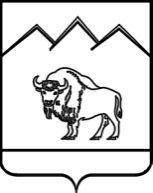 АДМИНИСТРАЦИЯ МУНИЦИПАЛЬНОГО ОБРАЗОВАНИЯ МОСТОВСКИЙ РАЙОНПОСТАНОВЛЕНИЕот ______________			  				№ ________пгт МостовскойОб организации системы внутреннего обеспечения соответствия требованиям антимонопольного законодательства (антимонопольного комплаенса) в администрации муниципального образования Мостовский районВ целях реализации положений Указа Президента Российской Федерации от 21 декабря 2017 года № 618 «Об основных направлениях государственной политики по развитию конкуренции», в соответствии с распоряжением Правительства Российской Федерации от 18 октября 2018 года № 2258-р      «Об утверждении методических рекомендаций по созданию и организации федеральными органами исполнительной власти системы внутреннего обеспечения соответствия требованиям антимонопольного законодательства», руководствуясь Уставом муниципального образования Мостовский район,                 п о с т а н о в л я ю:1. Утвердить Положение об организации системы внутреннего обеспечения соответствия требованиям антимонопольного законодательства в администрации муниципального образования Мостовский район согласно приложению.2.  Возложить на руководителей отраслевых (функциональных) органов администрации персональную ответственность за соблюдение требований антимонопольного законодательства и Положения об организации системы внутреннего обеспечения соответствия требованиям антимонопольного законодательства в администрации муниципального образования Мостовский район в возглавляемых ими структурных подразделениях.3. Отделу информатизации Д.С. Герасименко разместить настоящее постановление на официальном сайте администрации муниципального образования Мостовский район.4. Контроль за выполнением настоящего постановления возложить на первого заместителя главы муниципального образования Мостовский район А.Г. Евсеева.5. Постановление вступает в силу со дня его подписания.Глава муниципального образования Мостовский район                                                                             С.В. ЛасуновПРИЛОЖЕНИЕУТВЕРЖДЕНОпостановлением администрациимуниципального образованияМостовский районот ____________ № ______ПОЛОЖЕНИЕоб организации системы внутреннего обеспечения соответствия требованиям антимонопольного законодательства (антимонопольного комплаенса) в администрации муниципального образования Мостовский район1. Общие положенияНастоящее Положение об организации системы внутреннего обеспечения соответствия требованиям антимонопольного законодательства в администрации муниципального образования Мостовский район (далее Положение) разработано во исполнение Указа Президента Российской Федерации от 21 декабря 2017 года № 618 «Об основных направлениях государственной политики по развитию конкуренции» и определяет порядок внутреннего обеспечения соответствия требованиям антимонопольного законодательства в администрации муниципального образования Мостовский район (далее - Администрация) и её органах (далее - антимонопольный комплаенс).  Термины, используемые в настоящем Положении, означают следующее: «антимонопольное законодательство» - законодательство, основывающееся на Конституции Российской Федерации, Гражданском кодексе Российской Федерации и состоящее из Федерального закона «О защите конкуренции», иных федеральных законов, регулирующих отношения, связанные с защитой конкуренции, в том числе с предупреждением и пресечением монополистической деятельности и недобросовестной конкуренции, в которых участвуют федеральные органы исполнительной власти, органы государственной власти субъектов Российской Федерации, органы местного самоуправления, иные осуществляющие функции указанных органов или организации, а также государственные внебюджетные фонды, Центральный банк Российской Федерации, российские юридические лица и иностранные юридические лица, физические лица, в том числе индивидуальные предприниматели; «антимонопольный орган» - федеральный антимонопольный орган и его территориальные органы; «доклад об антимонопольном комплаенсе» - документ, содержащий информацию об организации в Администрации антимонопольного комплаенса и о его функционировании; «коллегиальный орган» - совещательный орган, осуществляющий оценку эффективности функционирования антимонопольного комплаенса;«нарушение антимонопольного законодательства» - недопущение, ограничение, устранение конкуренции Администрацией; «риски нарушения антимонопольного законодательства» - сочетание вероятности и последствий наступления неблагоприятных событий в виде ограничения, устранения или недопущения конкуренции; «уполномоченное подразделение (должностные лица)» - подразделение (должностное лицо) Администрации, осуществляющее внедрение антимонопольного комплаенса и контроль за его исполнением в Администрации. Целями антимонопольного комплаенса являются:а) обеспечение соответствия деятельности Администрации требованиям антимонопольного законодательства;б) профилактика и сокращение количества нарушений требований антимонопольного законодательства в деятельности Администрации;в) повышение уровня правовой культуры в Администрации.1.4. Задачи антимонопольного комплаенса: а) выявление рисков нарушения антимонопольного законодательства; б) управление рисками нарушения антимонопольного законодательства;в) контроль за соответствием деятельности Администрации требованиям антимонопольного законодательства; г) оценка эффективности функционирования в Администрации антимонопольного комплаенса. 1.5. При организации антимонопольного комплаенса Администрации рекомендуется руководствоваться следующими принципами: а) заинтересованность в эффективности функционирования антимонопольного комплаенса; б) регулярность оценки рисков нарушения антимонопольного законодательства; в) обеспечение информационной открытости функционирования в Администрации антимонопольного комплаенса; г) непрерывность функционирования антимонопольного комплаенса в Администрации;д) совершенствование антимонопольного комплаенса.Уполномоченное подразделение (должностное лицо) и коллегиальный орган2.1. Общий контроль за организацией и функционированием в Администрации антимонопольного комплаенса осуществляется главой муниципального образования Мостовский район (далее - руководитель Администрации), который: а) вводит в действие настоящий правовой акт об антимонопольном комплаенсе, вносит в него изменения, а также принимает внутренние акты Администрации, регламентирующие функционирование антимонопольного комплаенса; б) применяет предусмотренные законодательством Российской Федерации меры ответственности за несоблюдение муниципальными служащими и работниками Администрации настоящего правового акта об антимонопольном комплаенсе.2.2 Контроль за организацией и функционированием в Администрации антимонопольного комплаенса осуществляется первым заместителем главы муниципального образования Мостовский район (далее – первый заместитель), который:а) рассматривает материалы, отчеты и результаты периодических оценок эффективности функционирования антимонопольного комплаенса и принимает меры, направленные на устранение выявленных недостатков; б) осуществляет контроль за устранением выявленных недостатков антимонопольного комплаенса.2.3. Функции уполномоченного подразделения, связанные с организацией и функционированием антимонопольного комплаенса, распределяются между структурными подразделениями Администрации: управлением экономики, инвестиций, туризма, торговли и сферы услуг администрации муниципального образования Мостовский район, отделом кадров администрации муниципального образования Мостовский район и правовым отделом администрации муниципального образования Мостовский район.2.4. При определении уполномоченного подразделения (назначении должностных лиц) учитываются следующие принципы:а) подотчетность уполномоченного подразделения (должностных лиц) главе администрации;б) достаточность полномочий и ресурсов, необходимых для выполнения своих задач уполномоченным подразделением (должностными лицами).2.5. К компетенции управления экономики, инвестиций, туризма, торговли и сферы услуг администрации муниципального образования Мостовский район (в соответствии со сферой выполняемых должностных обязанностей) относятся следующие функции:а) подготовка и представление акта об антимонопольном комплаенсе и внесение изменений в акт об антимонопольном комплаенсе, а также внутриведомственных документов Администрации, регламентирующих процедуры антимонопольного комплаенса;б) выявление рисков нарушения антимонопольного законодательства, учет обстоятельств, связанных с рисками нарушения антимонопольного законодательства, определение вероятности возникновения рисков нарушения антимонопольного законодательства;в) организация взаимодействия с другими структурными подразделениями Администрации по вопросам, связанным с антимонопольным комплаенсом;г) взаимодействие с антимонопольным органом, и организация содействия ему в части, касающейся вопросов, связанных с проводимыми проверками;д) иные функции, связанные с функционированием антимонопольного комплаенса.2.6. К компетенции отдела кадров администрации муниципального образования Мостовский район (в соответствии со сферой выполняемых должностных обязанностей) относятся следующие функции:а) выявление конфликта интересов в деятельности служащих и структурных подразделений Администрации, разработка предложений по их исключению;б) организация внутренних расследований, связанных с функционированием антимонопольного комплаенса, и участие в них;в) ознакомление гражданина Российской Федерации поступающего на муниципальную службу в Администрацию с настоящим Положением.2.7. К компетенции правового отдела (в соответствии со сферой выполняемых должностных обязанностей) относятся следующие функции:а) консультирование служащих Администрации по вопросам, связанным с соблюдением антимонопольного законодательства и антимонопольным комплаенсом;б) организация взаимодействия с другими структурными подразделениями Администрации по вопросам, связанным с антимонопольным комплаенсом;в) разработка процедуры внутреннего расследования, связанного с функционированием антимонопольного комплаенса;г) взаимодействие с антимонопольным органом, и организация содействия ему в части, касающейся вопросов, связанных с проводимыми проверками;д) иные функции, связанные с функционированием антимонопольного комплаенса.2.8. Оценку эффективности организации и функционирования в Администрации антимонопольного комплаенса осуществляет коллегиальный орган.2.9. Функции коллегиального органа возлагаются на Общественный Совет, созданный при главе муниципального образования Мостовский район муниципальным правовым актом.2.10. К функциям коллегиального органа относится: а) рассмотрение и оценка мероприятий Администрации в части, касающейся функционирования антимонопольного комплаенса;б) рассмотрение и утверждение доклада об антимонопольном комплаенсе.3. Выявление и оценка рисков нарушения антимонопольного законодательства3.1. В целях выявления рисков нарушения антимонопольного законодательства уполномоченным подразделением (должностным лицом) на регулярной основе проводится:а) анализ выявленных нарушений антимонопольного законодательства в деятельности Администрации за предыдущие 3 года (наличие предостережений, предупреждений, штрафов, жалоб, возбужденных дел);б) анализ нормативных правовых актов Администрации;в) анализ проектов нормативных правовых актов Администрации;г) мониторинг и анализ практики применения Администрацией антимонопольного законодательства;д) проведение систематической оценки эффективности разработанных и реализуемых мероприятий по снижению рисков нарушения антимонопольного законодательства.3.2. При проведении (не реже одного раза в год) уполномоченным подразделением (должностным лицом) анализа выявленных нарушений антимонопольного законодательства за предыдущие 3 года (наличие предостережений, предупреждений, штрафов, жалоб, возбужденных дел) реализуются следующие мероприятия:а) осуществление сбора в структурных подразделениях Администрации сведений о наличии нарушений антимонопольного законодательства;б) составление перечня нарушений антимонопольного законодательства в Администрации, который содержит классифицированные по сферам деятельности Администрации сведения о выявленных за последние 3 года нарушениях антимонопольного законодательства (отдельно по каждому нарушению) и информацию о нарушении (указание нарушенной нормы антимонопольного законодательства, краткое изложение сути нарушения, указание последствий нарушения антимонопольного законодательства и результата рассмотрения нарушения антимонопольным органом), позицию антимонопольного органа, сведения о мерах по устранению нарушения, а также о мерах, направленных Администрации на недопущение повторения нарушения.3.3. При проведении (не реже одного раза в год) уполномоченным подразделением (должностным лицом) анализа нормативных правовых актов Администрации реализуются следующие мероприятия:а) разработка и размещение на информационном портале муниципального образования Мостовский район (далее – информационный портал) исчерпывающего перечня нормативных правовых актов Администрации (далее - перечень актов) с приложением к перечню актов текстов таких актов, за исключением актов, содержащих сведения, относящиеся к охраняемой законом тайне.б) размещение на информационном портале уведомления о начале сбора замечаний и предложений организаций и граждан по перечню актов (далее – Уведомление) согласно приложению № 1 к Положению в целях проведения публичных консультаций.Срок проведения публичных консультаций определяется уполномоченным подразделением (должностным лицом) самостоятельно, который не может быть менее 30 рабочих дней со дня размещения на информационном портале уведомления.в) осуществление сбора и проведение анализа представленных замечаний и предложений организаций и граждан по перечню актов.г) представление первому заместителю сводного доклада с обоснованием целесообразности (нецелесообразности) внесения изменений в нормативные правовые акты Администрации в течении 10 рабочих дней со дня окончания срока проведения публичных консультаций.3.4. При проведении анализа проектов нормативных правовых актов уполномоченным подразделением (должностным лицом) реализуются следующие мероприятия:а) размещение на информационном портале проекта нормативного правового акта с необходимым обоснованием реализации предлагаемых решений, в том числе их влияния на конкуренцию.б) осуществление сбора и проведение оценки поступивших от организаций и граждан замечаний и предложений по проекту нормативного правового акта.3.5. При проведении мониторинга и анализа практики применения антимонопольного законодательства в Администрации уполномоченным подразделением (должностным лицом) реализуются следующие мероприятия:а) осуществление на постоянной основе сбора сведений о правоприменительной практике в Администрации;б) подготовка по итогам сбора информации, предусмотренной подпунктом «а» настоящего пункта, аналитической справки об изменениях и основных аспектах правоприменительной практики в Администрации;в) проведение (не реже одного раза в год) рабочих совещаний с приглашением представителей антимонопольного органа по обсуждению результатов правоприменительной практики в Администрации.3.6. Выявляемые риски нарушения антимонопольного законодательства распределяются уполномоченным органом (должностным лицом) по уровням, согласно приложению № 2 к Положению.3.7. На основе проведенной оценки рисков нарушения антимонопольного законодательства уполномоченным подразделением (должностным лицом) составляется карта рисков, в которую также включается оценка причин и условий возникновения рисков, согласно приложению № 3 к Положению.3.8. Информация о проведении выявления и оценки рисков нарушения антимонопольного законодательства включается в доклад об антимонопольном комплаенсе.4. Мероприятия по снижению рисков нарушения антимонопольного законодательства4.1. В целях снижения рисков нарушения антимонопольного законодательства уполномоченным подразделением (должностным лицом) разрабатывается (не реже одного раза в год) план мероприятий («дорожная карта») по снижению рисков нарушения антимонопольного законодательства, согласно приложению № 4 к Положению. План мероприятий («дорожная карта») определяется по итогам выявления и оценки рисков в течение 5 рабочих дней.4.2. Уполномоченное подразделение (должностное лицо) осуществляет мониторинг исполнения мероприятий по снижению рисков нарушения антимонопольного законодательства. 4.3. Информация об исполнении мероприятий по снижению рисков нарушения антимонопольного законодательства уполномоченным подразделением (должностным лицом) включается в доклад об антимонопольном комплаенсе.5. Оценка эффективности функционирования в Администрации антимонопольного комплаенса5.1. В целях оценки эффективности функционирования в Администрации антимонопольного комплаенса устанавливаются ключевые показатели. Перечень и критерии их оценки определены в Методике расчета ключевых показателей эффективности функционирования антимонопольного комплаенса в Администрации, согласно приложению № 5 к Положению.5.2. Уполномоченное подразделение (должностное лицо) проводит (не реже одного раза в год) оценку достижения ключевых показателей эффективности антимонопольного комплаенса в Администрации.5.3. Информация о достижении ключевых показателей эффективности функционирования в Администрации антимонопольного комплаенса включается в доклад об антимонопольном комплаенсе.6. Доклад об антимонопольном комплаенсе 6.1. Доклад об антимонопольном комплаенсе содержит информацию: а) о результатах проведенной оценки рисков нарушения Администрацией антимонопольного законодательства; б) об исполнении мероприятий по снижению рисков нарушения Администрацией антимонопольного законодательства; в) о достижении ключевых показателей эффективности антимонопольного комплаенса. 6.2. Доклад об антимонопольном комплаенсе представляется уполномоченным подразделением (должностным лицом) в коллегиальный орган на утверждение.6.3. Доклад об антимонопольном комплаенсе, утвержденный коллегиальным органом, размещается на информационном портале и направляется в Управление Федеральной антимонопольной службы России по Краснодарскому краю. 